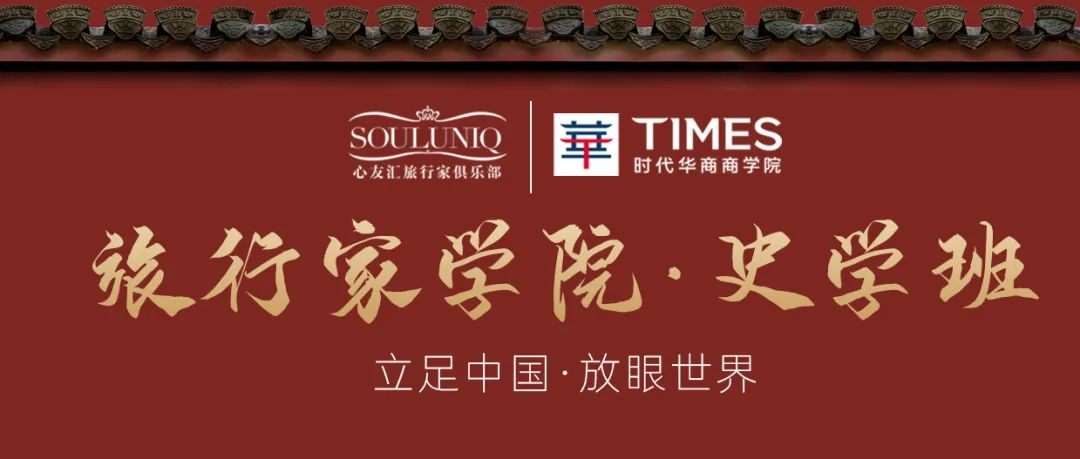 ·观成败 鉴是非 知兴替 明规律·  引 言        旅行，去一个地方然后不一样的归来。旅行，是一种学习。     在旅行的时候，聆听内心的声音，他说，这世界比想象中宽阔。认识另外一个自己，是学习的本义，身体和灵魂总有一个在路上，起点和终点不止于地域和空间。旅行，不仅仅是用眼睛来欣赏景物。更重要的是把对人文的深刻感悟融入其中。      文化，是旅游的灵魂，在学习和体验中修行，重塑对世界的认知。      和名师游中国、游世界，实现“高质量”环球旅行的梦想，沉淀企业家人文底蕴，旅行家学院史学班应运而生。
历史是人类最好的老师——习近平你能看到多远的过去，就能看到多远的未来——丘吉尔不读中国史，不知中国之伟大；不读世界史，不知中国之特质。——张宏杰经史合参，寓学于游史-培养思维，打开全球视野树立文化自信，探寻文化历史传承以制度与管理为中心以历史发展为线索以历史人物为实例以史学经典为源泉史学智慧与文化传承高级研修班课程体系中国当世第一流的史学大家关键词：大师、权威、首席中央“省部级领导干部历史读书会”核心师资中央电视台《百家讲坛》历史师资团队史学界在世各领域“首席专家”和学术权威部分师资如下：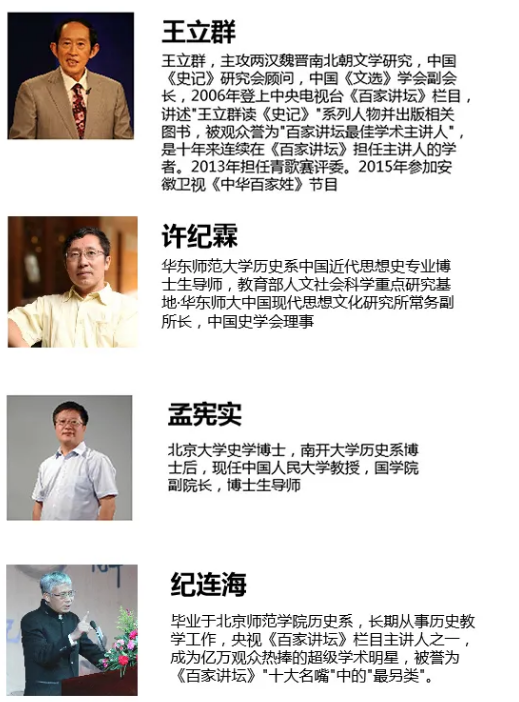 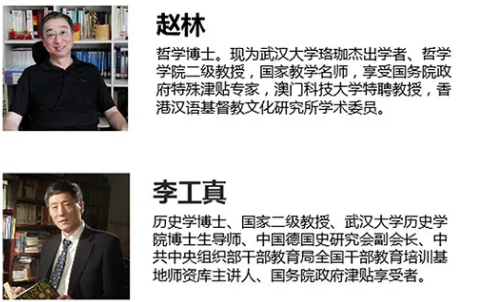 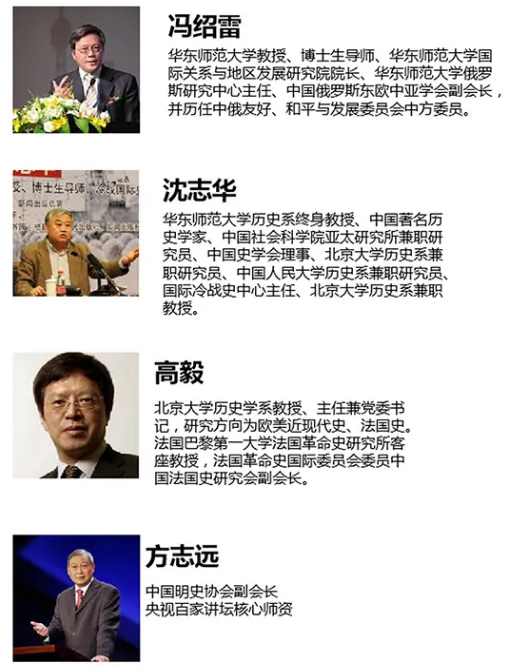 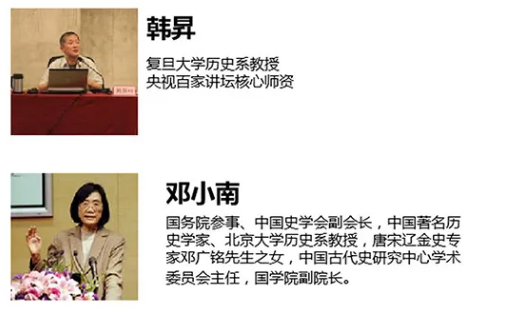 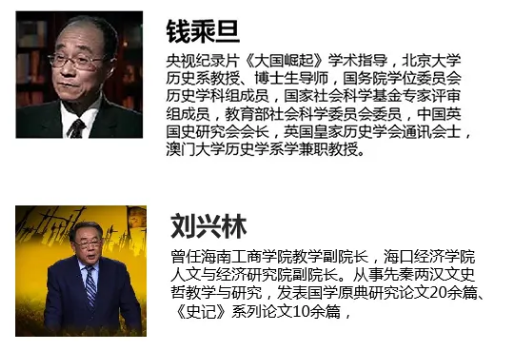 史学班含中国史和世界史中国史和世界史共为12大模块课程每个模块学习时间为2天（理论学习+主题研讨+历史名胜实地考察+著名企业参访）2个月上一次课，一个季度一次游学，全部课程在两年内完成=学习费用：99000元（含学费、讲义费、教学管理费、正课茶歇费，不含游学差旅费费用）招生对象：企业董事长、总裁、总经理等历史爱好者；关注人文素养提升及企业文化传承的企业家。提交报名表及个人资料 → 入学资格审核 → 发放录取通知书 →交纳学费（学员须提交身份证复印件、名片2张、背书姓名的2寸彩照4张、公司文字简介、学历证明）大师指引 大师结缘，领悟得岂止是学问古城熏陶 专家教授导游，感受得岂止是魅力感受名企 同门相伴，收获得岂止是经历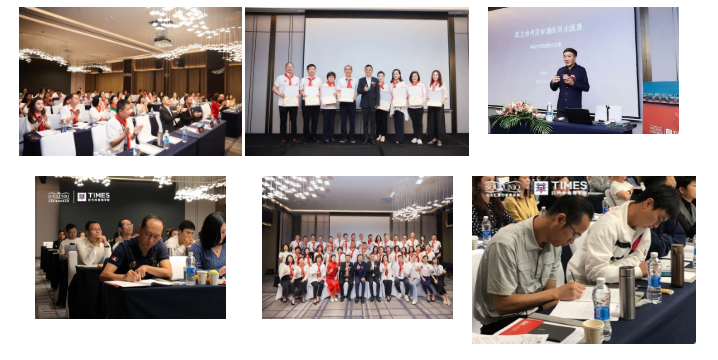 课堂剪影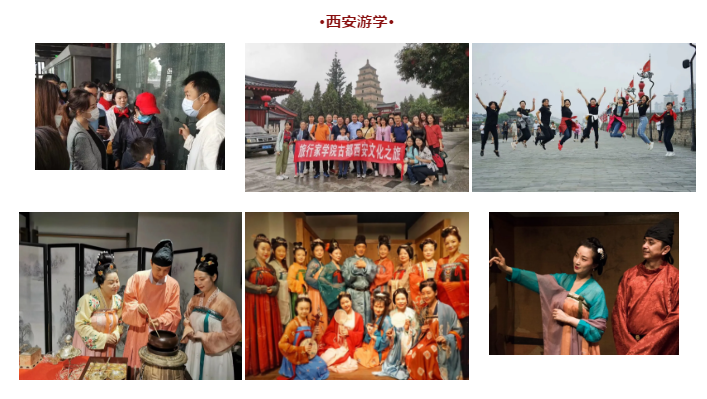 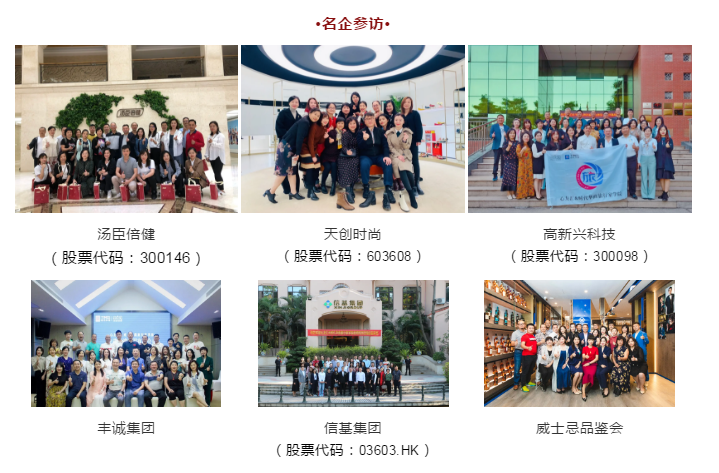 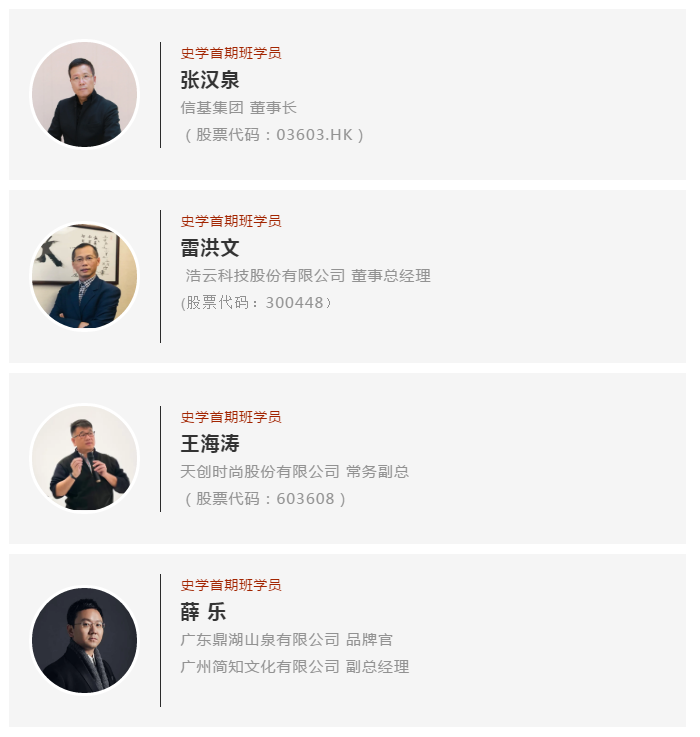 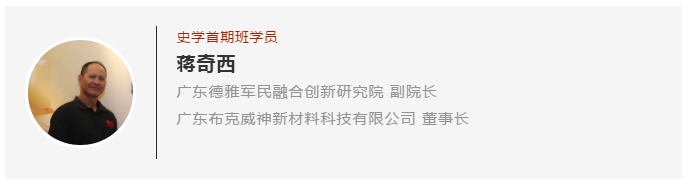 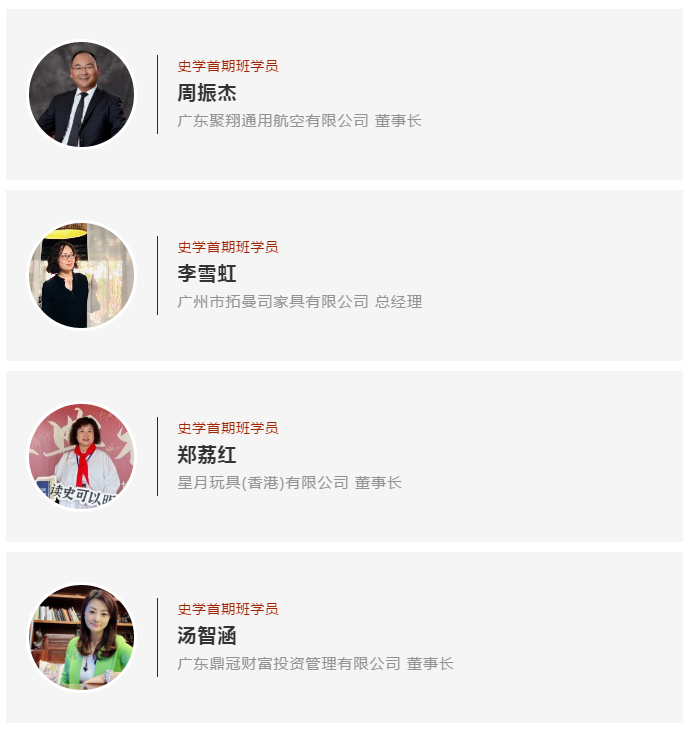 史学班·课程宗旨史学班·课程定位史学班·课程体系第一篇章：立足中国（中国史）第一篇章：立足中国（中国史）课程一《大秦崛起》课程二《汉武盛世的历史透视》课程三《唐王朝兴盛之路》课程四《宋代历史再认识》课程五《蒙古帝国视野下的元史》课程六《大明王朝兴衰史》课程七《康乾盛世新解》第二篇章：放眼世界（世界史）第二篇章：放眼世界（世界史）课程一《德意志历史上的王朝》课程二《俄罗斯帝国与东欧转轨》课程三《失落的文明：印度史》课程四《百年激荡日本史》课程五《战争与和平：美国史》第三篇章：始于足下国内游学线路1、 西安（秦史、汉唐史），十三朝古都， 中国历史上建都最长的城市。2、成都（魏晋南北朝史）， 三国蜀汉的首都，魏晋南北朝时期极知名的城市3、 杭州（宋史），南宋的都城，八大古都之一。4、呼和浩特（元史），内蒙古首府。5、 南京（明史），明朝前期的首都，后来的南都，四大古都之一。6、 重庆（晚清民国史）：抗战重镇，现国家级中心城市。7、 河南（中原文化起源地）：殷墟，曹操墓，京杭大运河，洛阳古都。国外游学线路1、希腊、土耳其：西方文明溯源。2、欧洲各国：近代工业革命，西方组织变革，西方大国的崛起和兴衰。3、 日本：东洋史，大和民族史。4、中东、以色列、德国、意大利等等。第四篇章：人文讲坛第四篇章：人文讲坛主题一中华饮食文化漫谈主题二中国古代礼仪文明主题三南极与北极：冰世界的中国梦主题四艺术品鉴赏之古玩主题五禅宗智慧与心灵修炼师资阵容史学班·课程学制史学班·学习费用史学班·招生对象史学班·入学程序史学班·入班权益课堂剪影部分活动照片部分优秀学员代表